EXHIBIT XFACILITIES FOR BUYER’S REPRESENTATIVESFPSO PETROBRAS XX (P-XX)SUMMARYGENERALThis exhibit set forth the requirements to be complied by SELLER, regarding the facilities to be provided for BUYER`s representatives, at all SELLER’s sites where the Works will be carried out.All facilities provided to BUYER at SELLER’s premise shall strictly comply with requirements of Exhibit IX (Directives for Health, Safety and Environment) of the Agreement.BUYER’s facilities are meant to be exclusive use of BUYER, except when otherwise indicated.SELLER shall provide BUYER with all facilities at each working site, such as Engineering Offices, Hull Construction Shipyard and FPSO Integration Shipyard and Modules Construction Yards.If any part of the scope is assigned to a Major Subcontractor, SELLER shall also provide facilities at that Major Subcontractor`s site. In this case, SELLER shall submit a list of facilities, which shall be approved by BUYER and implemented by SELLER prior to commencement of such works.All expenses derived from facilities implementation, shall be supported by SELLER under the Lump Sum Price.ACTIVITIESSELLER shall provide BUYER with the following items, at each site, during the execution of the Works: Office supplies for normal operation;Copying activities including imaging enlargement or reduction;Hot coffee and milk. Necessary equipment shall be considered, as applicable;Mineral water, cold and natural. Necessary equipment shall be considered, as applicable;Cleaning and janitorial activities of the office rooms, restrooms, dress rooms, sculleries, meeting rooms and all other rooms inside the offices;The BUYER’s facilities shall be apart from SELLER’s facilities and office´s layout shall be submitted to BUYER’s approval within 30 (thirty) days after Agreement Effective Date;The office, including the facilities provided to BUYER, shall have HVAC (Heating, Ventilation and Air conditioning) system, appropriately dimensioned, with preventive and corrective maintenance assurance;The Restrooms / Dress Rooms and Sculleries shall have Exhaust System appropriately dimensioned, with preventive and corrective maintenance assurance;Preventive and corrective maintenance and annual full cleaning of the HVAC equipment and ducts, evidenced by cleaning company report.SELLER shall provide parking lot for BUYER with the following requirements:Parking places for each site for BUYER team during the AGREEMENT period as defined below:(*) Only in case of detail design being held on BrazilThe parking places shall be located no more than 500 (five hundred) meters away from the office;If the strategy considers part of the integration in Brazil, the parking places must be 20.SELLER shall allow free access and parking areas to BUYER transport vehicles.SELLER shall allow free access for BUYER team at Engineering Office(s) and at fabrication/construction yard(s) including Subcontractor’s sites. If any documentation for BUYER team is required concerning access to site(s), SELLER shall inform within 10 (ten) days after Agreement Effective Date.SELLER shall provide maintenance and repair in the BUYER’s offices. The SELLER shall attend BUYER’s request promptly after BUYER communicates the failure.SELLER shall prepare the Accommodations Offices Level and provide 6 (six) months before Sail Away, under the Lump Sum Price, the following items:Cleaning and janitorial activities;Collection, unloading and discard activities for organic and non-organic waste from Accommodations in accordance with local laws and regulations. To be performed daily, 2 times a day;Provision of mineral water for BUYER on board the offices;Sewage collection of Accommodations and subsequent treatment in accordance with local laws and regulations;Petrobras corporate data and voice connection.  In order to provide this, SELLER shall provide at least HVAC (might be used temporary HVAC and shall be suitable for the thermal load of the rooms) for Telecommunication rooms, operational Telecommunication battery bank and data private circuit according to item 7.7 of I-ET-3010.00-5510-760-PPT-001 - OWNER TELECOMMUNICATIONS SYSTEMS REQUIREMENTS;SELLER shall preserve Accommodations floor, stairs and furniture and provide temporary chairs (task revolving chairs, provided with average backrest, armrests, and casters) to be used during this period.Telecom Requirements SystemsSELLER shall comply with the I-ET-3010.00-5510-760-PPT-001 - OWNER TELECOMMUNICATIONS SYSTEMS REQUIREMENTS.Work Visa SELLER shall conduct the entire process to obtain the proper work visa, at SELLER own cost, for all BUYER representatives working at all sites located overseas Brazil and related this Agreement and proper visa for all BUYER representatives’ families, during the execution of the Scope of Supply of this agreement.SELLER shall have, at least, a dedicated person, proficient in English and local language, per overseas Brazil site to take care of visa issues and help BUYER representatives and their families to have all obligation needed to have, maintain, cancel or terminate the visas in order to have their legal condition overseas Brazil granted, during the execution of the Scope of Supply of this agreement.Support SELLER shall provide a professional to support the communication in case of need of medical care by any BUYER employee and their families. This professional shall be proficient in English and local language to help and accompany the BUYER representatives and their families at medical attendance in case of medical care. This support must be available for 24 hours, 7 days per week.SELLER shall provide this Support (regarding medical care issues) at its own cost, at all sites located overseas Brazil and related to this Agreement.SELLER shall provide one professional to support the communication in case of need regarding relocation by any BUYER employee. These activities are related to searching for housing and schools, rental contract, administrative obligations and formalities, and enrolment assistance. This professional shall be proficient in English and local language to help and accompany the BUYER representatives. SELLER shall provide this professional at its own cost, at all sites located overseas Brazil and related to this Agreement.Transport for BUYER employeesSELLER shall provide daily transportation (vehicles and chauffeurs), Monday to Sunday (including holidays) for all BUYER´s representatives. The transportation must be provided by vans or buses (round trip) to the cities near working sites not located in Brazil (maximum distance from the Shipyard / Yard of 50km). In addition to the round trip, transportation must be provided for people who stayed for overtime departing after the official departure time, and SELLER shall provide one vehicle available 24 hours according to Table 1:Table 1 – Required transportationAll expenses derived from operation and maintenance of the transport vehicles shall be supported by SELLER under the Lump Sum Price.The transportation shall attend the employees in the following destinations:from BUYER representative residences to working sites related to Agreement;from working sites related to Agreement to BUYER representative residences;All vehicles shall have air conditioner and must be in good condition, comply with international safety standards and the qualified drivers.In addition to the daily transportation, an extraordinary transportation shall be provided when requested by BUYER at least 24 hours before the transport time need, limited to 25 requests.SELLER shall provide transportation for BUYER representative for inspections to be performed at any site of SELLER’s subcontractors considering maximum distance of 5 hours or 350km by car.HUMAN RESOURCESSELLER shall provide human resources for BUYER to perform activities during the execution of the works.Personnel hired by SELLER, at disposal of BUYER shall remain as employees of the first, and under no circumstances will have any legal ties or liabilities with the second.BUYER shall have no liability and SELLER agrees to indemnify BUYER from any claims, causes of action, damages or losses that may arise from any employee at disposal of BUYER.BUYER shall have the prerogative to request such personnel to work in accordance with BUYER workday including overtime, weekends and holidays.All expenses regarding such personnel shall be under SELLER’s responsibility, including all legal provisions applied to the situation.The professionals mentioned on Table 2 shall be supplied by SELLER, in accordance with the following provisions: Bilingual Secretary, proficient in English and local language, skilled in computing;Filing Clerk/doc control bilingual proficient in English and local language, skilled in computing, electronic filing systems, receipt and organization of data books;3D Technician, proficient in English and local language, skilled in computing 3D modeling;Seniors Inspector (SI), Planning and Diligence Supply Chain, proficient in English and local language, skilled in computing and certified by proper International Entity or proven experience.Table 2 – List of professionalsNote 1: 1 (one) on Construction Team and 1 (one) on Operation Team;Note 2: 1 (one) on Hull Engineering office and 1 (one) on Topside Engineering office, these professionals shall be mobilized from the beginning Endorsement;Note 3: 1 (one) per site if works are performed in more than one.Work uniform and PPE for all professionals shall be provide by SELLER.SELLER shall submit the resume of each one of these professionals for BUYER analysis and approval during hiring process.The professionals shall be subcontracted by SELLER. SELLER employees will not be accepted.The professionals presented on Table 2, shall be mobilized and demobilized according to the following criteria and the milestones mentioned on Appendix 2 of Exhibit VI Directives for Planning and Control:Table 3 – Mobilization PeriodFACILITIESAll expenses derived from Facilities implementation, operation and maintenance as per provisions below shall be supported by SELLER under the Lump Sum Price.Facilities, in this Exhibit X, shall be understood to be BUYER’s office installations for its exclusive use at Engineering Office, Operation Team Office, Hull Construction and Integration Shipyard and Modules Construction Yards.Offices for BUYER’s Hull Construction and Integration Team and Operation Team shall be adjacent and their layout shall be submitted to BUYER’s approval. Unless otherwise stated, the rooms permanently occupied by persons and their working desks, shall have an occupation ratio over 5 (five) square meters per person.DETAIL DESIGN OFFICEBUYER Office for Detail Design for Hull and Topside, shall have design and specifications proper for the following working desks:Hull Detail Engineering room, suitable for 10 (ten) working desks:10 (ten) complete desks with drawer cabinets, task revolving chairs, provided with average backrests, armrests, and casters, all approved by BUYER. Each working desk shall have 1 (one) drawer unit, with locks, 2 (two) network points for each desk (telephone and internet) and electrical outlets;5 (five) cabinets lockable 2000x900x450mm (HxWxD) with four (4) adjustable shelves;1 (one) paper shredder (DIN 66399 Security Level minimum P-3 or P-4, Min Shred Capacity 20-40 A4 sheets, Heavy duty, auto feed), 1 (one) trash can for paper and 1 (one) trash can for plastic;Topside Detail Engineering room, suitable for 16 (sixteen) working desks:16 (sixteen) complete desks with drawer cabinets, task revolving chairs, provided with average backrests, armrests, and casters, all approved by BUYER. Each working desk shall have 1 (one) drawer unit, with locks, 2 (two) network points for each desk (telephone and internet) and electrical outlets;8 (eight) cabinets lockable 2000x900x450mm (HxWxD) with four (4) adjustable shelves;1 (one) paper shredder (DIN 66399 Security Level minimum P-3 or P-4, Min Shred Capacity 20-40 A4 sheets, Heavy duty, auto feed), 1 (one) trash can for paper and 1 (one) trash can for plastic;SELLER shall provide the following facilities for BUYER at Detail Engineering Offices Hull and Topside:Management lockable room for 1 (one) working desk;Meeting room suited to 15 (fifteen) persons with video conference system;Documentation lockable room suitable for 1 (one) working desk;Restrooms / Dress Room for each gender;Scullery;The rooms above must follow the same facilities and specifications foreseen in this Exhibit, detailed on construction sites.HULL CONSTRUCTION SHIPYARDBUYER Office for Hull Construction Team shall have design and specifications proper for 50 (fifty) working desks;The layout for BUYER Office for Hull Construction Shipyard Team shall address the following points:BUYER engineering room, suitable for 5 (five) working desks:5 (five) complete desks with drawer cabinets, task revolving chairs, provided with average backrests, armrests, and casters, all approved by BUYER. Each working desk shall have 1 (one) drawer unit, with locks, 2 (two) network points for each desk (telephone and internet) and electrical outlets;3 (three) cabinets lockable 2000x900x450mm (HxWxD) with four (4) adjustable shelves;1 (one) paper shredder (DIN 66399 Security Level minimum P-3 or P-4, Min Shred Capacity 20-40 A4 sheets, Heavy duty, auto feed), 1 (one) trash can for paper and 1 (one) trash can for plastic;BUYER construction & assembly and administrative room, suitable for 22 (twenty-two) working desks:22 (twenty-two) complete desks with drawer cabinets, task revolving chairs, provided with average backrests, armrests, and casters, all approved by BUYER. Each working desk shall have 1 (one) drawer unit, with locks, 2 (two) network points for each desk (telephone and internet) and electrical outlets;11 (eleven) cabinets lockable 2000x900x450mm (HxWxD) with four (4) adjustable shelves;1 (one) paper shredder (DIN 66399 Security Level minimum P-3 or P-4, Min Shred Capacity 20-40 A4 sheets, Heavy duty, auto feed), 1 (one) trash can for paper and 1 (one) trash can for plastic;BUYER Operation Team room, suitable for 15 (fifteen) working desks:15 (fifteen) complete desks with drawer cabinets, task revolving chairs, provided with average backrests, armrests, and casters, all approved by BUYER. Each working desk shall have 1 (one) drawer unit, with locks, 2 (two) network points for each desk (telephone and internet) and electrical outlets;8 (eight) cabinets lockable 2000x900x450mm (HxWxD) with four (4) adjustable shelves;1 (one) paper shredder (DIN 66399 Security Level minimun P-3 or P-4, Min Shred Capacity 20-40 A4 sheets, Heavy duty, auto feed), 1 (one) trash can for paper and 1 (one) trash can for plastic;Piping Integrated Team lockable room suitable for 5 (five) working desks:5 (five) complete desks with drawer cabinets, task revolving chairs, provided with average backrests, armrests, and casters, all approved by BUYER. Each working desk shall have 1 (one) drawer unit, with locks, 2 (two) network points for each desk (telephone and internet) and electrical outlets;1 (one) meeting table (1 (one) meter of diameter) with 4 (four) chairs with arm support and backboard;1 (one) flip chart;1 (one) 60”x36” magnetic whiteboard with marker pens;2 (two) cabinets lockable 2000x900x450mm (HxWxD) with four (4) adjustable shelves;1 (one) trash can for paper and 1 (one) trash can for plastic;Two management lockable rooms with 1 (one) working desk, each one of the rooms provided with:1 (one) complete desk with drawer cabinet, task revolving chair, provided with average backrest, armrests, and casters, all approved by BUYER. The working desk shall have 1 (one) drawer unit, with locks, 2 (two) network points for each desk (telephone and internet) and electrical outlets;1 (one) meeting table (1 (one) meter of diameter) with 4 (four) chairs with arm support and backboard;1 (one) cabinet lockable 2000x900x450mm (HxWxD) with four (4) adjustable shelves;1 (one) 60”x36” magnetic whiteboard with marker pens;1 (one) trash can for paper and 1 (one) trash can for plastic;Meeting rooms, including a proper meeting table, chairs (rotating chairs, with arm support, average backboard), flip chart, 60”x36” magnetic whiteboard with marker pens, trash can for paper and plastic:1 (one) meeting room suited to 20 (twenty) persons, this meeting room shall be equipped with videoconferencing that shall be available during the whole period of AGREEMENT, allowing communication through voice, image, and data transferring between multiple points (BUYER facilities at all yards and BUYER headquarter in Rio de Janeiro, Brazil simultaneously). The videoconference equipment specification shall comply with the I-ET-3010.00-5510-760-PPT-001 - OWNER TELECOMMUNICATIONS SYSTEMS REQUIREMENTS;1 (one) meeting room suited to 10 (ten) persons. These meeting rooms shall be equipped with telephone lines.Documentation lockable room suitable for 1 (one) working desk:1 (one) documentation room with cabinets and shelves for BUYER documents storage with 12 (twelve) m² minimum;The documentation room shall contain at least 12 (twelve) cabinets lockable 2000x900x450mm (HxWxD) with four (4) adjustable shelves;1 (one) complete desk with drawer cabinet, task revolving chair, provided with average backrest, armrests, and casters, all approved by BUYER. The working desk shall have 1 (one) drawer unit, with locks, 2 (two) network points for each desk (telephone and internet) and electrical outlets;1 (one) paper shredder (DIN 66399 Security Level minimum P-3 or P-4, Min Shred Capacity 20-40 A4 sheets, Heavy duty, auto feed), 1 (one) trash can for paper and 1 (one) trash can for plastic.PPE Storage lockable Room1 (one) PPE Storage room with cabinets and shelves for BUYER PPE storage with 30 (thirty) m² minimum;The PPE storage room shall contain at least 30 (thirty) cabinets lockable 2000x900x450mm (HxWxD) with four (4) adjustable shelves;1 (one) trash can for paper and 1 (one) trash can for plastic.Stock lockable Room1 (one) stock room with cabinets and shelves for BUYER office and computer materials with 3 (three) m² minimum;The stock room shall contain at least 2 (two) cabinets lockable 2000x900x450mm (HxWxD) with four (4) adjustable shelves.Telecommunication lockable RoomSELLER shall comply with the I-ET-3010.00-5510-760-PPT-001 - ONWER TELECOMMUNICATIONS SYSTEMS REQUIREMENTS.Dress lockable room containing at least:1 (one) collective men’s room:5 (five) cabins, each of which containing 1(one) toilet bowls, toilet paper, 1 (one) trash can and 1 (one) sanitary shower;5 (five) urinals;5 (five) sinks, each of which containing 1 (one) dispenser for liquid soap and 1 (one) trash can;2 (two) hand towel paper dispenser (that shall be filled up by SELLER);Disposable sanitary toilet seat cover;Steel locker for 57 (fifty-seven) persons and 2 changing room bench seats located in a separate part of the room;3 (three) shower enclosures with hot and cold water.1 (one) collective women’s room:2 (two) cabins, each of which containing 1(one) toilet bowls, toilet paper, 1 (one) trash can and 1 (one) sanitary shower;2 (two) sinks, each of which containing 1 (one) dispenser for liquid soap and 1 (one) trash can;1 (one) hand towel paper dispenser;Disposable sanitary toilet seat cover;Steel Locker for 10 (ten) persons and 1 changing room bench seat located in a separate part of the room;2 (two) shower enclosures with hot and cold water.Scullery containing at least:1 (one) sink;1 (one) cabinet;1 (one) 440 (four hundred and forty) liters duplex "Frost Free" refrigerator;thermal bottles for coffee (that shall be filled up by SELLER);thermal bottles for milk (that shall be filled up by SELLER);1 (one) electric water kettle with 1 (one) liter capacity;1 (one) 28 (twenty-eight) liters microwave oven;1 (one) trash can for paper and 1 (one) trash can for plastic;1 (one) table with 6 (six) chairs (for meals);1 (one) hand towel paper dispenser.INTEGRATION SHIPYARDBUYER Office for Integration Construction Team shall have design and specifications proper for 100 (one hundred) working desks.The layout for BUYER Office for Integration Shipyard Team shall address the following points:Engineering room, suitable for 17 (seventeen) working desks:17 (seventeen) complete desks with drawer cabinets, task revolving chairs, provided with average backrests, armrests, and casters, all approved by BUYER. Each working desk shall have 1 (one) drawer unit, with locks, 2 (two) network points for each desk (telephone and internet) and electrical outlets;9 (nine) cabinets lockable 2000x900x450mm (HxWxD) with four (4) adjustable shelves;1 (one) paper shredder (DIN 66399 Security Level minimum P-3 or P-4, Min Shred Capacity 20-40 A4 sheets, Heavy duty, auto feed), 1 (one) trash can for paper and 1 (one) trash can for plastic;Construction & Assembly and Administrative rooms, suitable for 63 sixty-three) working desks:63 (sixty-three) complete desks with drawer cabinets, task revolving chairs, provided with average backrests, armrests, and casters, all approved by BUYER. Each working desk shall have 1 (one) drawer unit, with locks, 2 (two) network points for each desk (telephone and internet) and electrical outlets;32 (thirty-two) cabinets lockable 2000x900x450mm (HxWxD) with four (4) adjustable shelves;1 (one) paper shredder (DIN 66399 Security Level minimum P-3 or P-4, Min Shred Capacity 20-40 A4 sheets, Heavy duty, auto feed), 1 (one) trash can for paper and 1 (one) trash can for plastic;Piping Integrated Team lockable room, suitable for 5 (five) working desks:5 (five) complete desks with drawer cabinets, task revolving chairs, provided with average backrests, armrests, and casters, all approved by BUYER. Each working desk shall have 1 (one) drawer unit, with locks, 2 (two) network points for each desk (telephone and internet) and electrical outlets;1 (one) meeting table (1 (one) meter of diameter) with 4 (four) chairs with arm support and backboard;1 (one) flip chart;1 (one) 60”x36” magnetic whiteboard with marker pens;2 (two) cabinets lockable 2000x900x450mm (HxWxD) with four (4) adjustable shelves;1 (one) trash can for paper and 1 (one) trash can for plastic;Seven management lockable rooms with 1 (one) working desk, each one of the rooms provided with:1 (one) complete desk with drawer cabinet, task revolving chair, provided with average backrest, armrests, and casters, all approved by BUYER. The working desk shall have 1 (one) drawer unit, with locks, 2 (two) network points for each desk (telephone and internet) and electrical outlets;1 (one) meeting table (1 (one) meter of diameter) with 4 (four) chairs with arm support and backboard;1 (one) cabinet lockable 2000x900x450mm (HxWxD) with four (4) adjustable shelves;1 (one) 60”x36” magnetic whiteboard with marker pens;1 (one) trash can for paper and 1 (one) trash can for plastic;Visitors lockable room for 7 (seven) working desks:7 (seven) complete desks with drawer cabinets, task revolving chairs, provided with average backrests, armrests, and casters, all approved by BUYER. Each working desk shall have 1 (one) drawer unit, with locks, 2 (two) network points for each desk (telephone and internet) and electrical outlets;1 (one) trash can for paper and 1 (one) trash can for plastic;Meeting rooms, including proper meeting tables, chairs (rotating chairs, with arm support, average backboard), flip chart, 60”x36” magnetic whiteboard with marker pens, trash can for paper and plastic:1 (one) meeting room suited to 20 (twenty) persons, this meeting room shall be equipped with videoconferencing, allowing communication through voice, image, and data transferring between multiple points (BUYER facilities at all yards and BUYER headquarter in Rio de Janeiro, Brazil simultaneously). The videoconference equipment specification shall comply with the I-ET-3010.00-5510-760-PPT-001 - OWNER TELECOMMUNICATIONS SYSTEMS REQUIREMENTS;3 (three) meeting rooms suited to 10 (ten) persons. These meeting rooms shall be equipped with telephone line.A room or convention hall suitable for one hundred (100) persons shall be provided by SELLER when eventually requested by BUYER at least five (5) working days before the time need.Documentation lockable room suitable for 1 (one) working desk:1 (one) documentation room with cabinets and shelves for BUYER documents storage with 12 (twelve) m² minimum;The documentation room shall contain at least 12 (twelve) cabinets lockable 2000x900x450mm (HxWxD) with four (4) adjustable shelves;1 (one) complete desk with drawer cabinet, task revolving chair, provided with average backrest, armrests, and casters, all approved by BUYER. The working desk shall have 1 (one) drawer unit, with locks, 2 (two) network points for each desk (telephone and internet) and electrical outlets;1 (one) paper shredder (DIN 66399 Security Level minimum P-3 or P-4, Min Shred Capacity 20-40 A4 sheets, Heavy duty, auto feed), 1 (one) trash can for paper and 1 (one) trash can for plastic;PPE Storage lockable Room1 (one) PPE Storage room with cabinets and shelves for BUYER PPE storage with 30 (thirty) m² minimum;The PPE storage room shall contain at least 30 (thirty) cabinets lockable 2000x900x450mm (HxWxD) with four (4) adjustable shelves;1 (one) trash can for paper and 1 (one) trash can for plastic;Stock lockable Room1 (one) stock room with cabinets and shelves for BUYER office and computer materials with 3 (three) m² minimum;The stock room shall contain at least 2 (two) cabinets lockable 2000x900x450mm (HxWxD) with four (4) adjustable shelves;Telecommunication lockable RoomSELLER shall comply with the I-ET-3010.00-5510-760-PPT-001 - OWNER TELECOMMUNICATIONS SYSTEMS REQUIREMENTSDress lockable room containing at least:1 (one) collective men’s room:10 (ten) cabins, each of which containing 1(one) toilet bowls, toilet paper, 1 (one) trash can and 1 (one) sanitary shower;5 (five) urinals;5 (five) sinks, each of which containing 1 (one) dispenser for liquid soap and 1 (one) trash can;2 (two) hand towel paper dispenser (that shall be filled up by SELLER);Disposable sanitary toilet seat cover;Steel locker for 85 (eighty-five) persons and 3 changing room bench seats located in a separate part of the room;3 (three) shower enclosures with hot and cold water.1 (one) collective women’s room:2 (two) cabins, each of which containing 1(one) toilet bowls, toilet paper, 1 (one) trash can and 1 (one) sanitary shower;2 (two) sinks, each of which containing 1 (one) dispenser for liquid soap and 1 (one) trash can;1 (one) hand towel paper dispenser;Disposable sanitary toilet seat cover;Steel Locker for 15 (fifteen) persons and 1 changing room bench seat located in a separate part of the room;2 (two) shower enclosures with hot and cold water.Scullery containing at least:1 (one) sink;1 (one) cabinet;1 (one) 440 (four hundred and forty) liters duplex "Frost Free" refrigerator;thermal bottles for coffee (that shall be filled up by SELLER);thermal bottles for milk (that shall be filled up by SELLER);1 (one) electric water kettle with 1 (one) liter capacity;2 (two) 28 (twenty-eight) liters microwave oven;1 (one) trash can for paper and 1 (one) trash can for plastic;2 (two) table with 6 (six) chairs (for meals);1 (one) hand towel paper dispenser.BUYER Office for Operation Team shall have design and specifications proper for 40 (forty) working desks.The layout for BUYER Office for Operation Team shall address the following points:Operation Team room, suitable for 23 (twenty-three) working desks:23 (twenty-three) complete desks with drawer cabinets, task revolving chairs, provided with average backrests, armrests, and casters, all approved by BUYER. Each working desk shall have 1 (one) drawer unit, with locks, 2 (two) network points for each desk (telephone and internet) and electrical outlets;12 (twelve) cabinets lockable 2000x900x450mm (HxWxD) with four (4) adjustable shelves;1 (one) paper shredder (DIN 66399 Security Level minimum P-3 or P-4, Min Shred Capacity 20-40 A4 sheets, Heavy duty, auto feed), 1 (one) trash can for paper and 1 (one) trash can for plastic;Safety technician room for 3 (three) working desks:3 (three) complete desks with drawer cabinet, task revolving chair, provided with average backrest, armrests, and casters, all approved by BUYER. The working desk shall have 1 (one) drawer unit, with locks, 2 (two) network points for each desk (telephone and internet) and electrical outlets;1 (one) meeting table (1 (one) meter of diameter) with 4 (four) chairs with arm support and backboard;2 (two) cabinet lockable 2000x900x450mm (HxWxD) with four (4) adjustable shelves;1 (one) 60”x36” magnetic whiteboard with marker pens;1 (one) trash can for paper and 1 (one) trash can for plastic;Supervisors Operating team lockable room for 6 (six) working desks:6 (six) complete desks with drawer cabinet, task revolving chair, provided with average backrest, armrests, and casters, all approved by BUYER. The working desk shall have 1 (one) drawer unit, with locks, 2 (two) network points for each desk (telephone and internet) and electrical outlets;1 (one) meeting table (1 (one) meter of diameter) with 4 (four) chairs with arm support and backboard;3 (three) cabinet lockable 2000x900x450mm (HxWxD) with four (4) adjustable shelves;1 (one) 60”x36” magnetic whiteboard with marker pens;1 (one) trash can for paper and 1 (one) trash can for plastic;Coordinators Operating team lockable room for 4 (four) working desks:4 (four) complete desks with drawer cabinet, task revolving chair, provided with average backrest, armrests, and casters, all approved by BUYER. The working desk shall have 1 (one) drawer unit, with locks, 2 (two) network points for each desk (telephone and internet) and electrical outlets;1 (one) meeting table (1 (one) meter of diameter) with 4 (four) chairs with arm support and backboard;2 (three) cabinet lockable 2000x900x450mm (HxWxD) with four (4) adjustable shelves;1 (one) 60”x36” magnetic whiteboard with marker pens;1 (one) trash can for paper and 1 (one) trash can for plastic;OIMs and Manager lockable room for 3 (three) working desks:3 (three) complete desks with drawer cabinet, task revolving chair, provided with average backrest, armrests, and casters, all approved by BUYER. The working desk shall have 1 (one) drawer unit, with locks, 2 (two) network points for each desk (telephone and internet) and electrical outlets;1 (one) meeting table (1 (one) meter of diameter) with 4 (four) chairs with arm support and backboard;2 (two) cabinet lockable 2000x900x450mm (HxWxD) with four (4) adjustable shelves;1 (one) 60”x36” magnetic whiteboard with marker pens;1 (one) trash can for paper and 1 (one) trash can for plastic;Meeting rooms, including proper meeting tables, chairs (rotating chairs, with arm support, average backboard), flip chart, 60”x36” magnetic whiteboard with marker pens, trash can for paper and plastic:01 (one) meeting room suited to 20 (twenty) persons, this meeting room shall be equipped with videoconferencing that shall be available during the whole period of AGREEMENT, allowing communication through voice, image, and data transferring between multiple points (BUYER facilities at all yards and BUYER headquarter in Rio de Janeiro, Brazil simultaneously). The videoconference equipment specification shall comply with the I-ET-3010.00-5510-760-PPT-001 - OWNER TELECOMMUNICATIONS SYSTEMS REQUIREMENTS;01 (one) meeting room suited to 10 (ten) persons. This meeting room shall be equipped with telephone line.Documentation lockable room suitable for 1 (one) working desk:1 (one) documentation room with cabinets and shelves for BUYER documents storage with 12 (twelve) m² minimum;The documentation room shall contain at least 12 (twelve) cabinets lockable 2000x900x450mm (HxWxD) with four (4) adjustable shelves;1 (one) complete desk with drawer cabinet, task revolving chair, provided with average backrest, armrests, and casters, all approved by BUYER. The working desk shall have 1 (one) drawer unit, with locks, 2 (two) network points for each desk (telephone and internet) and electrical outlets;1 (one) paper shredder (DIN 66399 Security Level minimum P-3 or P-4, Min Shred Capacity 20-40 A4 sheets, Heavy duty, auto feed), 1 (one) trash can for paper and 1 (one) trash can for plastic;PPE Storage lockable Room1 (one) PPE Storage room with cabinets and shelves for BUYER PPE storage with 20 (twenty) m² minimum;The PPE storage room shall contain at least 20 (twenty) cabinets lockable 2000x900x450mm (HxWxD) with four (4) adjustable shelves;1 (one) trash can for paper and 1 (one) trash can for plastic;Stock lockable Room1 (one) stock room with cabinets and shelves for BUYER office and computer materials with 3 (three) m² minimum;The stock room shall contain at least 2 (two) cabinets lockable 2000x900x450mm (HxWxD) with four (4) adjustable shelves.Dress lockable room containing at least:1 (one) collective men’s room:8 (eight) cabins, each of which containing 1(one) toilet bowls, toilet paper, 1 (one) trash can and 1 (one) sanitary shower;4 (four) urinals;3 (three) sinks, each of which containing 1 (one) dispenser for liquid soap and 1 (one) trash can;1 (one) hand towel paper dispenser;Disposable sanitary toilet seat cover;Steel locker for 40 (forty) persons;3 (three) shower enclosures with hot and cold water.1 (one) collective women’s room:2 (two) cabins, each of which containing 1(one) toilet bowls, toilet paper, 1 (one) trash can and 1 (one) sanitary shower;2 (two) sinks, each of which containing 1 (one) dispenser for liquid soap and 1 (one) trash can;1 (one) hand towel paper dispenser;Disposable sanitary toilet seat cover;Steel Locker for 10 (ten) persons;2 (two) shower enclosures with hot and cold water.Scullery containing at least:1 (one) sink;1 (one) cabinet;1 (one) 440 (four hundred and forty) liters duplex "Frost Free" refrigerator;thermal bottles for coffee (that shall be filled up by SELLER);thermal bottles for milk (that shall be filled up by SELLER);1 (one) electric water kettle with 1 (one) liter capacity;1 (one) 28 (twenty-eight) liters microwave oven;1 (one) trash can for paper and 1 (one) trash can for plastic;1 (one) table with 6 (six) chairs (for meals);1 (one) hand towel paper dispenser.BUYER Office onboard for Integration Shipyard Team shall have design and specifications proper for 15 (fifteen) persons;During the Integration period and until the end of the FPSO commissioning, SELLER shall provide 1 (one) 40 ft lockable container for BUYER Office onboard of FPSO containing at least:1 (one) meeting table with surfaced electric outlets suited to 15 (fifteen) seated persons;15 (fifteen) chairs at least with average backboard;WiFi coverage in accordance with I-ET-3010.00-5510-760-PPT-001 - OWNER TELECOMMUNICATIONS SYSTEMS REQUIREMENTS; 1 (one) flip chart;1 (one) 60”x36” magnetic whiteboard with marker pens;1 (one) trash can for paper and 1 (one) trash can for plastic;HVAC (Heating, Ventilation and Air conditioning) system, appropriately dimensioned, with preventive and corrective maintenance assurance. MODULES CONSTRUCTION YARDS ABROADBUYER Office for Modules Construction Yards Team shall have design and specifications proper for 20 (twenty) working desks;The layout for BUYER Office for Modules Construction Yards Team shall address the following points:Engineering, Construction and Assembly room, suitable for 11 (eleven) working desks:11 (eleven) complete desks with drawer cabinets, task revolving chairs, provided with average backrests, armrests, and casters, all approved by BUYER. Each working desk shall have 1 (one) drawer unit, with locks, 2 (two) network points for each desk (telephone and internet) and electrical outlets;6 (six) cabinet lockable 2000x900x450mm (HxWxD) with four (4) adjustable shelves;1 (one) paper shredder (DIN 66399 Security Level minimum P-3 or P-4, Min Shred Capacity 20-40 A4 sheets, Heavy duty, auto feed), 1 (one) trash can for paper and 1 (one) trash can for plastic;Piping Integrated Team lockable room, suitable for 5 (five) working desks:5 (five) complete desks with drawer cabinets, task revolving chairs, provided with average backrests, armrests, and casters, all approved by BUYER. Each working desk shall have 1 (one) drawer unit, with locks, 2 (two) network points for each desk (telephone and internet) and electrical outlets;1 (one) meeting table (1 (one) meter of diameter) with 4 (four) chairs with arm support and backboard;1 (one) flip chart;1 (one) 60”x36” magnetic whiteboard with marker pens;2 (two) cabinets lockable 2000x900x450mm (HxWxD) with four (4) adjustable shelves;1 (one) trash can for paper and 1 (one) trash can for plastic;Management lockable room for 1 (one) working desk:1 (one) complete desk with drawer cabinet, task revolving chair, provided with average backrest, armrests, and casters, all approved by BUYER. The working desk shall have 1 (one) drawer unit, with locks, 2 (two) network points for each desk (telephone and internet) and electrical outlets;1 (one) meeting table (1 (one) meter of diameter) with 4 (four) chairs with arm support and backboard;1 (one) cabinet lockable 2000x900x450mm (HxWxD) with four (4) adjustable shelves;1 (one) 60”x36” magnetic whiteboard with marker pens;1 (one) trash can for paper and 1 (one) trash can for plastic;Visitors lockable room for 2 (two) working desks:2 (two) complete desks with drawer cabinets, task revolving chairs, provided with average backrests, armrests, and casters, all approved by BUYER. Each working desk shall have 1 (one) drawer unit, with locks, 2 (two) network points for each desk (telephone and internet) and electrical outlets;1 (one) trash can for paper and 1 (one) trash can for plastic;Meeting rooms, including proper meeting tables, chairs (rotating chairs, with arm support, average backboard), flip chart, 60”x36” magnetic whiteboard with marker pens, trash can for paper and plastic:01 (one) meeting room suited to 20 (twenty) persons.  This meeting room shall be equipped with videoconferencing that shall be available during the whole period of AGREEMENT, allowing communication through voice, image, and data transferring between multiple points (BUYER facilities at all yards and BUYER headquarter in Rio de Janeiro, Brazil simultaneously). The videoconference equipment specification shall comply with the I-ET-3010.00-5510-760-PPT-001 - OWNER TELECOMMUNICATIONS SYSTEMS REQUIREMENTS;01 (one) meeting room suited to 10 (ten) persons. This meeting room shall be equipped with telephone line.Documentation lockable room suitable for 1 (one) working desk:1 (one) documentation room with cabinets and shelves for BUYER documents storage with 12 (twelve) m² minimum;The documentation room shall contain at least 12 (twelve) cabinets lockable 2000x900x450mm (HxWxD) with four (4) adjustable shelves;1 (one) complete desk with drawer cabinet, task revolving chair, provided with average backrest, armrests, and casters, all approved by BUYER. The working desk shall have 1 (one) drawer unit, with locks, 2 (two) network points for each desk (telephone and internet) and electrical outlets;1 (one) paper shredder (DIN 66399 Security Level minimum P-3 or P-4, Min Shred Capacity 20-40 A4 sheets, Heavy duty, auto feed), 1 (one) trash can for paper and 1 (one) trash can for plastic;PPE Storage lockable Room1 (one) PPE Storage room with cabinets and shelves for BUYER PPE storage with 20 (twenty) m² minimum;The PPE storage room shall contain at least 20 (twenty) cabinets lockable 2000x900x450mm (HxWxD) with four (4) adjustable shelves;1 (one) trash can for paper and 1 (one) trash can for plastic;Stock lockable Room1 (one) stock room with cabinets and shelves for BUYER office and computer materials with 3 (three) m² minimum;The stock room shall contain at least 2 (two) cabinets lockable 2000x900x450mm (HxWxD) with four (4) adjustable shelves;Telecommunication lockable RoomSELLER shall comply with the I-ET-3010.00-5510-760-PPT-001 - OWNER TELECOMMUNICATIONS SYSTEMS REQUIREMENTS.Dress lockable room containing at least:1 (one) collective men’s room:5 (five) cabins, each of which containing 1(one) toilet bowls, toilet paper, 1 (one) trash can and 1 (one) sanitary shower;5 (five) urinals;5 (five) sinks, each of which containing 1 (one) dispenser for liquid soap and 1 (one) trash can;2 (two) hand towel paper dispenser (that shall be filled up by SELLER);Disposable sanitary toilet seat cover;Steel locker for 31 (thirty-one) persons and 2 changing room bench seats located in a separate part of the room;3 (three) shower enclosures with hot and cold water.1 (one) collective women’s room:2 (two) cabins, each of which containing 1(one) toilet bowls, toilet paper, 1 (one) trash can and 1 (one) sanitary shower;2 (two) sinks, each of which containing 1 (one) dispenser for liquid soap and 1 (one) trash can;1 (one) hand towel paper dispenser;Disposable sanitary toilet seat cover;Steel Locker for 10 (ten) persons and 1 changing room bench seat located in a separate part of the room;2 (two) shower enclosures with hot and cold water.Scullery containing at least:1 (one) sink;1 (one) cabinet;1 (one) 440 (four hundred and forty) liters duplex "Frost Free" refrigerator;thermal bottles for coffee (that shall be filled up by SELLER);thermal bottles for milk (that shall be filled up by SELLER);1 (one) electric water kettle with 1 (one) liter capacity;1 (one) 28 (twenty-eight) liters microwave oven;1 (one) trash can for paper and 1 (one) trash can for plastic;1 (one) table with 6 (six) chairs (for meals);1 (one) hand towel paper dispenser.MODULES CONSTRUCTION YARD BRAZILBUYER Office for Modules Construction Yard Team shall have design and specifications proper for 20 (twenty) working desks;The layout for BUYER Office for Modules Construction Yard Team shall comply with the following requirements:Engineering, Construction and Assembly room, suitable for 10 (ten) working desks:10 (ten) complete desks with drawer cabinets, task revolving chairs, provided with average backrests, armrests, and casters, all approved by BUYER. Each working desk shall have 1 (one) drawer unit, with locks, 2 (two) network points for each desk (telephone and internet) and electrical outlets;5 (five) cabinet lockable 2000x900x450mm (HxWxD) with four (4) adjustable shelves;1 (one) paper shredder (DIN 66399 Security Level minimum P-3 or P-4, Min Shred Capacity 20-40 A4 sheets, Heavy duty, auto feed), 1 (one) trash can for paper and 1 (one) trash can for plastic;Piping Integrated Team lockable room, suitable for 5 (five) working desks:5 (five) complete desks with drawer cabinets, task revolving chairs, provided with average backrests, armrests, and casters, all approved by BUYER. Each working desk shall have 1 (one) drawer unit, with locks, 2 (two) network points for each desk (telephone and internet) and electrical outlets;1 (one) meeting table (1 (one) meter of diameter) with 4 (four) chairs with arm support and backboard;1 (one) flip chart;1 (one) 60”x36” magnetic whiteboard with marker pens;2 (two) cabinets lockable 2000x900x450mm (HxWxD) with four (4) adjustable shelves;1 (one) trash can for paper and 1 (one) trash can for plastic;Management lockable room for 1 (one) working desk:1 (one) complete desk with drawer cabinet, task revolving chair, provided with average backrest, armrests, and casters, all approved by BUYER. The working desk shall have 1 (one) drawer unit, with locks, 2 (two) network points for each desk (telephone and internet) and electrical outlets;1 (one) meeting table (1 (one) meter of diameter) with 4 (four) chairs with arm support and backboard;1 (one) cabinet lockable 2000x900x450mm (HxWxD) with four (4) adjustable shelves;1 (one) 60”x36” magnetic whiteboard with marker pens;1 (one) trash can for paper and 1 (one) trash can for plastic;Visitors lockable room for 3 (three) working desks:3 (three) complete desks with drawer cabinets, task revolving chairs, provided with average backrests, armrests, and casters, all approved by BUYER. Each working desk shall have 1 (one) drawer unit, with locks, 2 (two) network points for each desk (telephone and internet) and electrical outlets;1 (one) trash can for paper and 1 (one) trash can for plastic;Meeting room, including proper meeting tables, chairs (rotating chairs, with arm support, average backboard), flip chart, 60”x36” magnetic whiteboard with marker pens, trash can for paper and plastic:01 (one) meeting room suited to 20 (twenty) persons, this meeting room shall be equipped with videoconferencing that shall be available during the whole period of AGREEMENT, allowing communication through voice, image, and data transferring between multiple points (BUYER facilities at all yards and BUYER headquarter in Rio de Janeiro, Brazil simultaneously). The videoconference equipment specification shall comply with the I-ET-3010.00-5510-760-PPT-001 - OWNER TELECOMMUNICATIONS SYSTEMS REQUIREMENTS;01 (one) meeting room suited to 10 (ten) persons. This meeting shall be equipped with telephone line.Documentation lockable room suitable for 1 (one) working desk:1 (one) documentation room with cabinets and shelves for BUYER documents storage with 12 (twelve) m² minimum;The documentation room shall contain at least 12 (twelve) cabinets lockable 2000x900x450mm (HxWxD) with four (4) adjustable shelves;1 (one) complete desk with drawer cabinet, task revolving chair, provided with average backrest, armrests, and casters, all approved by BUYER. The working desk shall have 1 (one) drawer unit, with locks, 2 (two) network points for each desk (telephone and internet) and electrical outlets;1 (one) paper shredder (DIN 66399 Security Level minimum P-3 or P-4, Min Shred Capacity 20-40 A4 sheets, Heavy duty, auto feed), 1 (one) trash can for paper and 1 (one) trash can for plastic;PPE Storage lockable Room1 (one) PPE Storage room with cabinets and shelves for BUYER PPE storage with 20 (twenty) m² minimum;The PPE storage room shall contain at least 20 (twenty) cabinets lockable 2000x900x450mm (HxWxD) with four (4) adjustable shelves;1 (one) trash can for paper and 1 (one) trash can for plastic;Stock lockable Room1 (one) stock room with cabinets and shelves for BUYER office and computer materials with 3 (three) m² minimum;The stock room shall contain at least 2 (two) cabinets lockable 2000x900x450mm (HxWxD) with four (4) adjustable shelves.Telecommunication lockable RoomSELLER shall comply with the I-ET-3010.00-5510-760-PPT-001 - OWNER TELECOMMUNICATIONS SYSTEMS REQUIREMENTS.Dress lockable room containing at least:1 (one) collective men’s room:5 (five) cabins, each of which containing 1(one) toilet bowls, toilet paper, 1 (one) trash can and 1 (one) sanitary shower;5 (five) urinals;5 (five) sinks, each of which containing 1 (one) dispenser for liquid soap and 1 (one) trash can;2 (two) hand towel paper dispenser (that shall be filled up by SELLER);Disposable sanitary toilet seat cover;Steel locker for 31 (thirty-one) persons and 2 changing room bench seats located in a separate part of the room;3 (three) shower enclosures with hot and cold water.1 (one) collective women’s room:2 (two) cabins, each of which containing 1(one) toilet bowls, toilet paper, 1 (one) trash can and 1 (one) sanitary shower;2 (two) sinks, each of which containing 1 (one) dispenser for liquid soap and 1 (one) trash can;1 (one) hand towel paper dispenser;Disposable sanitary toilet seat cover;Steel Locker for 10 (ten) persons and 1 changing room bench seat located in a separate part of the room;2 (two) shower enclosures with hot and cold water.Scullery containing at least:1 (one) sink;1 (one) cabinet;1 (one) 440 (four hundred and forty) liters duplex "Frost Free" refrigerator;thermal bottles for coffee (that shall be filled up by SELLER);thermal bottles for milk (that shall be filled up by SELLER);1 (one) electric water kettle with 1 (one) liter capacity;1 (one) 28 (twenty-eight) liters microwave oven;1 (one) trash can for paper and 1 (one) trash can for plastic;1 (one) table with 6 (six) chairs (for meals);1 (one) hand towel paper dispenser.SECURITY REQUIREMENTSAll the rooms, cabinets and drawers shall have key lock.There shall be doors and windows made of resistant materials capable of representing physical barriers (reinforced locks, doors made of steel or solid wood, grating, etc.) in order to impede intrusions.The office cannot be near to wastelands, hangars or abandoned buildings.There shall be internal fixed Minidome cameras able to monitor the access to the office and emergency exits in accordance with I-ET-3010.00-5510-760-PPT-001 - OWNER TELECOMMUNICATIONS SYSTEMS REQUIREMENTS.The office shall have alarm system with minimum requirements:Sensor able to alert possible intrusions inside the perimeter, with emphasis on the access to the office, on its emergency doors, on the windows nearby (when accessible externally);Activation keyboard for password installed in the inside area of the office close to the main entrance.SELLER shall provide security by specialized security company, safety guarantee of 24 hours, 7 days per week in the facilities (office) for BUYER representatives.SELLER shall provide FPSO access control on each FPSO access – “gangways” by specialized security company, safety guarantee of 24 hours, 7 days per week in FPSOs.SELLER shall provide access control on Accommodations Module, Automation and Electrical Module and Engine Room access and Process Plant by specialized security company, safety guarantee of 24 hours, 7 days per week in FPSOs.SAFETY REQUIREMENTSNot applicable.SELLER shall provide proper cleaning (sanitation) of BUYER staff uniforms on a weekly basis.SELLER shall provide fire detection and fighting system at Engineering Office, Hull Construction and Integration Shipyard and Modules Construction Yard.This system shall be installed at offices in accordance with local laws and regulations and be provided, at least, with the following devices: emergency push buttons; sprinklers; smoke and fire detectors; fire extinguishers and alarms.The offices shall be provided with emergency exits clearly marked by means of light signals, indicating the direction of the exit.SIGNAGE SYSTEMSELLER shall provide signage system at Engineering Office, Hull Construction and Integration Shipyard and Modules Construction Yard in accordance with the followings specifications:Work Entrance - Building Identification Sign (External Area)This sign shall be used to identify a building inside a SELLER’s site and/or yard. This sign shall display the BUYER’s logo and the name of the building only. No other information may be displayed on this type of sign. Always install the sign outdoors where it will be clearly visible close to the main entrance of the building it identifies. The identification sign description shall be submitted to BUYER analysis and approval;Sign made of matte white ACP 4 mm, with sign-face content in dark green, gray and yellow self-adhesive vinyl. The sign shall be mounted using the metalon frame system (2x2 cm profiles). The ø 2” metal post is sealed with a sheet metal cap welded to the top, sanded not finished. Post bottom is welded to a ø 20 cm Metal flange which will secure the entire arrangement. The hot-dip galvanized, uncoated base flange is anchor bolted to the concrete foundation, poured in-situ. This sign may be mounted onto other substrates, such as brickwork.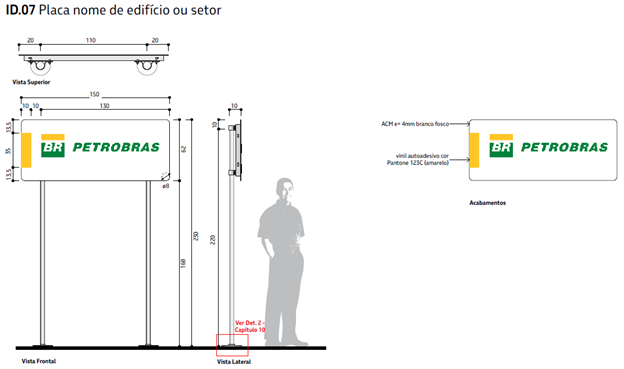 Work Entrance - Building Identification Sign (External Area)BUYER Personnel - Reception Sign with LogoThis Identification sign shall be designed for use in institutional settings, receptions and foyers in buildings shared with other companies. The sign shall display the BUYER’s logo only and mounted directly onto the wall, positioned where it will be clearly visible.Element in matte white ACP 3 mm with logo applied in laser cut self-adhesive vinyl lettering. The sign shall be wall-mounted using two metalon U profiles (2x2 cm) secured to the wall with double-sided tape. The double-sided tape shall cover the entire surface of the metalon profiles.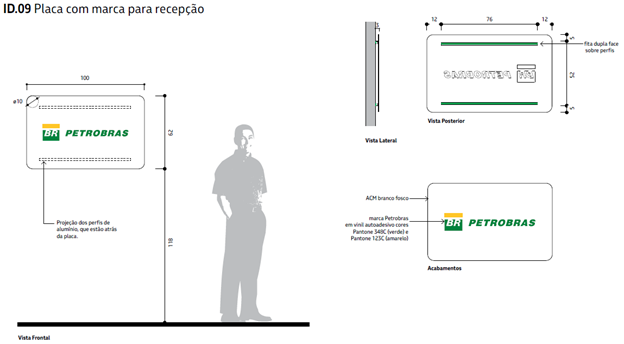 BUYER Personnel - Reception Sign with LogoDoor SignDoor-mounted sign used to identify rooms. The room’s function shall be displayed in writing and the sign fixed to the door exterior.Element in matte white ACP 3 mm, sign-face content in self-adhesive vinyl. The sign is mounted directly onto the door using double-sided tape. 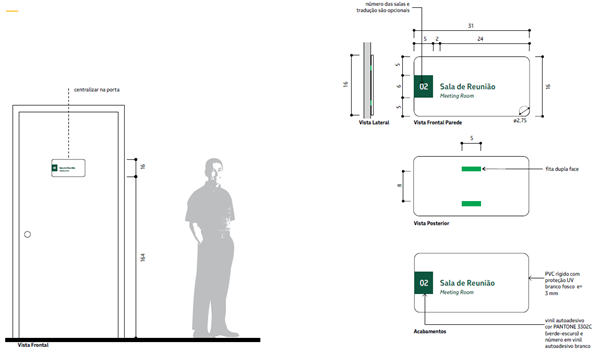 Door Sign1.	GENERAL	32.	ACTIVITIES	33.	HUMAN RESOURCES	74.	FACILITIES	85.	SECURITY REQUIREMENTS	246.	SAFETY REQUIREMENTS	257.	SIGNAGE SYSTEM	25Sites Parking PlacesHull Construction Shipyard10Integration Shipyard Abroad10Modules Construction Yard Abroad5Modules Construction Yard in Brazil12Detail Design Office (*)5Number of BUYER's RepresentativesFrom the mobilization of the siteFrom 6 months before Hull / Last Module / FPSO departureFrom Hull / Last Module / FPSO departure until site demobilization1 to 41) Only regular round trip daily transportation1) Only regular round trip daily transportation1) Only regular round trip daily transportation5 to 201) Regular round trip daily transportation
2) Overtime transportation (for at least 30% of people)1) Regular round trip daily transportation
2) Overtime transportation (for at least 50% of people)1) Only regular round trip daily transportation20 to 501) Regular round trip daily transportation
2) Overtime transportation (for at least 30% of people)1) Regular round trip daily transportation
2) Overtime transportation (for at least 50% of people)
3) One vehicle available 24h for at least 15 people1) Only regular round trip daily transportationMore than 501) Regular round trip daily transportation
2) Overtime transportation (for at least 30% of people)1) Regular round trip daily transportation
2) Overtime transportation (for at least 50% of people)
3) One vehicle available 24h for at least 15 people1) Only regular round trip daily transportationIntegration Phase1) Regular round trip daily transportation
2) Overtime transportation (for at least 30% of people)
3) One vehicle available 24h for at least 15 people1) Regular round trip daily transportation
2) Overtime transportation (for at least 75% of people)
3) One vehicle available 24h for at least 15 people1) Only regular round trip daily transportationSiteProfessionalsEngineeringOfficesHullShipyardModules Yard AbroadModulesYardBrazilIntegration ShipyardSecretary2 Note 21 Note 31 Note 31 Note 32 Note 1Filing Clerk2 Note 2112 Note 13D technician2 Note 2111Planning111Diligence supply chain111SI Metallic Structure111SI Mechanical and HVAC111SI E&I and Telecom111SI Piping112SI Painting111SI Commissioning112Total71111114SiteProfessionalMobilizeDemobilizeEngineering OfficesAllBetween Agreement Effective Date and Engineering Kick-off meetingFinish of the Detail ProjectHull ShipyardSeniors Inspector (SI)Fourth month of the AgreementHull departure from the Hull ShipyardHull ShipyardNo SIThird month of the AgreementHull departure from the Hull ShipyardModules Yard Abroad and BrazilSeniors Inspector (SI)Fifth month of the AgreementLast Module’s departure from the Module YardModules Yard Abroad and BrazilNo SIThird month of the AgreementLast Module’s departure from the Module YardIntegration ShipyardAllArrival of Hull or Arrival of the first Topsides Module, at the Integration Shipyard, whichever occurs earlierFPSO Departure from the Integration Shipyard